ТЗ:  Поставка инвалидам слуховых аппаратовТребования к условиям поставки: 1.1. Весь товар необходимого вида. 1.2. Весь товар  новый, ранее не бывший в эксплуатации. 1.3.  Качество, маркировка и комплектность  поставляемого товара соответствуют государственным стандартам (ГОСТ) и техническим условиям (ТУ), действующим на территории Российской Федерации.        1.4. Товар  изготовлен  промышленным способом.2. Требования к документам, подтверждающим соответствие товара  установленным требованиям:        - соответствие ГОСТам, другим стандартам, принятым в данной области;3.  Документы, передаваемые вместе с товаром:-паспорт;- гарантийный талон;- инструкция по эксплуатации. 4. Условия передачи определяются ЗаказчикомПоставка включает в себя доставку до Получателя и индивидуальную настройку слуховых аппаратов. Индивидуальная настройка слуховых аппаратов осуществляется Поставщиком на основании имеющейся у него лицензии, или привлеченным им Соисполнителем на основании лицензии такого Соисполнителя.Участник закупки указывает в первой части заявки наименование страны происхождения товара, конкретные показатели товара, попадающие в диапазон, установленный в Таблице, и указание на товарный знак (при наличии)При выдаче слуховых аппаратов производится индивидуальная настройка на базе специализированного центра Поставщика (Соисполнителя), находящегося по адресу, указанному в лицензии Поставщика (Соисполнителя) на территории Томской области.Индивидуальная настройка слуховых аппаратов осуществляется врачом-сурдологом или специалистом в области слухопротезирования (сурдоакустиком) в соответствии с профессиональным стандартом «Специалист в области слухопротезирования (сурдоакустик)».Требования к функциональным характеристикамСлуховые аппараты – электроакустическое устройство, носимое человеком и предназначенное для компенсации ограничений жизнедеятельности. Общие требования к слуховым аппаратам, реализуемым на территории Российской Федерации, устанавливаются в соответствии с:Государственным стандартом Российской Федерации ГОСТ Р 51407-99 «Совместимость технических средств электромагнитная. Слуховые аппараты. Требования и методы испытаний»;Национальным стандартом Российской Федерации ГОСТ Р 52770-2016 «Изделия медицинские требования безопасности. Методы санитарно-химических и токсикологических испытаний»;Национальным стандартом Российской Федерации ГОСТ Р 51024-2012 «Аппараты слуховые электронные реабилитационные. Технические требования и методы испытаний»;Национальным стандартом Российской Федерации ГОСТ Р 51632-2014 «Технические средства реабилитации людей с ограничениями жизнедеятельности. Общие технические требования и методы испытаний»;Межгосударственным стандартом ГОСТ ISO 10993-1-2011 «Изделия медицинские. Оценка биологического действия медицинских изделий. Часть 1. Оценка и исследования»;Межгосударственным стандартом ГОСТ ISO 10993-5-2011 «Изделия медицинские. Оценка биологического действия медицинских изделий. Часть 5. Исследования на цитотоксичность: методы in vitro»;Межгосударственным стандартом ГОСТ ISO 10993-10-2011 «Изделия медицинские. Оценка биологического действия медицинских изделий. Часть 10. Исследования раздражающего и сенсибилизирующего действия».Государственным стандартом Российской Федерации ГОСТ Р МЭК 60118-14-2003 «Аппараты слуховые программируемые. Технические требования к устройствам цифрового интерфейса. Размеры электрических соединителей»Национальным стандартом Российской Федерации ГОСТ Р МЭК 60118-7-2013 «Электроакустика. Аппараты слуховые. Часть 7. Измерение рабочих характеристик слуховых аппаратов для обеспечения качества при производстве и поставке»Национальным стандартом Российской Федерации ГОСТ Р МЭК 60118-8-2010 «Электроакустика. Аппараты слуховые. Часть 8. Методы измерения рабочих характеристик слуховых аппаратов с имитацией рабочих условий»Требования к качеству 	Общие требования к слуховым аппаратам, реализуемым на территории Российской Федерации, устанавливаются в соответствии с ГОСТ Р 51024-2012 Аппараты слуховые электронные реабилитационные. Технические требования и методы испытаний.Требования к сроку и (или) объему предоставленных гарантий качестваГарантийный срок  составляет 24 месяца со дня выдачи товара. Требования к гарантийному сроку на комплектующие материалы (элементы питания) не установлены.Установленный   производителем   гарантийный   срок   эксплуатации изделия  не распространяется на случаи нарушения Получателем изделия условий и требований к эксплуатации изделия.При    передаче    изделия,  Поставщик    обязан    разъяснить Получателю условия и требования к эксплуатации изделия, а также вручить памятку о порядке обеспечения гарантийного ремонта изделия, о чем должна быть составлена соответствующая запись в гарантийном талоне с указанием даты, заверенная подписями Получателя и представителя Поставщика.Объем предоставления гарантий  качества:К гарантиям качества Товара применяются правила, установленные главой 30 Гражданского кодекса Российской Федерации.Обеспечение возможности ремонта и технического обслуживания, устранения недостатков при обеспечении инвалидов осуществляется в соответствии с Федеральным законом от 07.02.1992 № 2300-1 «О защите прав потребителей».Обязательно наличие гарантийных талонов, дающих право на бесплатный ремонт изделия во время гарантийного срока.Обязательно указание адресов специализированных мастерских, в которые следует обращаться для гарантийного ремонта изделия  или устранения неисправностей.Срок гарантийного ремонта со дня обращения инвалида не должен превышать 30 рабочих дней.Расходы за проезд Получателей, а также сопровождающих лиц, для замены или ремонта Товара до истечения его гарантийного срока, возмещаются  за счет средств ПоставщикаТребования к размерам, упаковке, отгрузке товараХранение должно осуществляться в соответствии с требованиями, предъявляемыми к данной категории изделий.Транспортирование слуховых аппаратов проводят по группе 5 ГОСТ 15150 – 69 раздел 10 пункт 8.1. –крытым транспортом всех видов, в том числе в отапливаемых герметизированных отсеках самолетов, в соответствии с правилами перевозок, действующими на транспорте каждого вида, при температуре не ниже минус 40ºС. Условия хранения слуховых аппаратов в упаковке изготовителя – по группе 1 ГОСТ 15150 - 69 раздел 10 пункт 8.2.Упаковка слуховых аппаратов обеспечивает защиту от повреждений, порчи (изнашивания) или загрязнения во время хранения и транспортирования к месту пользования по назначению.Потребительскую тару с упакованными слуховыми аппаратами перевязывают шпагатом по ГОСТ 17308-88 или оклеивают бумажной лентой по ГОСТ 18510-87, ГОСТ 23436 -83 клеевой лентой на бумажной основе по ГОСТ 18251-87. Изделия должны быть замаркированы знаком соответствия (при наличии)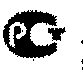 Место поставки товара: Российская Федерация, Томская область, по месту жительства Получателя или по месту нахождения пункта выдачи товара (по согласованию с Получателем).При выдаче слуховых аппаратов производится индивидуальная настройка на базе специализированного центра Поставщика (Соисполнителя), находящегося по адресу, указанному в лицензии Поставщика (Соисполнителя) на территории Томской области.Индивидуальная настройка слуховых аппаратов осуществляется врачом-сурдологом или специалистом в области слухопротезирования (сурдоакустиком) в соответствии с профессиональным стандартом «Специалист в области слухопротезирования (сурдоакустик)».Срок поставки Товара: с даты получения от Заказчика реестра получателей Товара (приложение N 4 к Контракту) до "20" декабря 2021 года.№ п/пНаименование ТовараНомер позиции КТРУ/Наименование позиции КТРУХарактеристики товара с минимальными и максимальными показателямиЕдиница измерения101.28.17.01.05 Слуховой аппарат цифровой заушный сверхмощныйОтсутствует в КТРУСлуховые аппараты заушные цифровые сверхмощные должны иметь: Количество каналов цифровой обработки акустического сигнала: Не менее 4Количество программ прослушивания: Не менее 1Диапазон частот: 0,1 кГц. – 5,2 кГц.Максимальный ВУЗД 90: Не менее 140 дБ.Не более 142 дБ.Максимальное усиление:Не менее 79 дБ.Не более 80 дБ.Слуховые аппараты должны иметь следующие дополнительные параметры:•	4 заданных профиля обработки звука, либо регулировку общего усиления;•	оперативный регулятор громкости; •	систему подавления обратной связи.Все слуховые аппараты поставляются в стандартной комплектации:•	стандартный вкладыш – 1шт.;•	элемент питания – 2 шт.Используемые типы элементов питания слуховых аппаратов (поставляются в комплекте): 675 или 13 или 312.Шт.201.28.17.01.05 Слуховой аппарат цифровой заушный сверхмощныйОтсутствует в КТРУСлуховые аппараты заушные цифровые сверхмощные должны иметь:Количество каналов цифровой обработки акустического сигнала: не менее 8Количество каналов, имеющих ручные регулировки усиления и ВУЗД: не менее 4Количество программ прослушивания: не менее 4Диапазон частот: 0,1 кГц. – 5,4 кГц.Максимальный ВУЗД 90: не менее 138 дБ.Не более 140 дБ.Максимальное усиление: не менее 78 дБ.Не более 80 дБ. Слуховые аппараты должны иметь следующие
дополнительные параметры:систему направленных микрофонов;количество микрофонов – 2;кнопку переключения программ;телефонную катушку;систему подавления собственных шумов микрофона и окружающих шумов низкого входного уровня;адаптивную систему снижения шума и улучшения разборчивости речи;программируемую функцию задержки включения аппарата;адаптивный программируемый кулисный регулятор;акустический сигнал, предупреждающий о разряде батарейки;тест обратной связи;тоновый тест слуха слуховым аппаратом in situ;журнал данных об использовании слухового аппарата.Все слуховые аппараты поставляются в стандартной комплектации:•	стандартный вкладыш – 1шт.;•	элемент питания – 2 шт.Используемые типы элементов питания слуховых аппаратов (поставляются в комплекте): 675 или 13 или 312.Шт.301.28.17.01.05 Слуховой аппарат цифровой заушный сверхмощныйОтсутствует в КТРУСлуховые аппараты заушные цифровые сверхмощные должны иметь:Количество каналов цифровой обработки акустического сигнала: не менее 16Количество каналов, имеющих ручные регулировки усиления и ВУЗД: не менее 8Количество программ прослушивания: не менее 4Диапазон частот: 0,1 кГц. – 5,0 кГц.Максимальный ВУЗД 90: не менее 140 дБ.Не более 142 дБ. Максимальное усиление:не менее 82 дБ.Не более 84 дБ.Количество микрофонов – не менее 2х.Слуховые аппараты должны иметь следующие дополнительные параметры:автоматический многоканальный направленный микрофон;беспроводная бинауральная синхронизация аппаратов;система направленного выделения речи;подавление собственных шумов микрофона;трехкомпонентная система подавления обратной связи, включающая в себя технологию противофазы, технологию «акустического отпечатка» и кратковременного частотного сдвига;кнопку переключения программ;программируемый оперативный регулятор громкости кулисного типа;возможность использовать смартфон как пульт ДУ;акустический сигнал, предупреждающий о разряде батарейки;тест обратной связи;тоновый тест слуха слуховым аппаратом in situ Gram;журнал данных об использовании слухового аппарата;индекс степени защиты не менее IP67;функция компрессии высоких частот в диапазон низких.Все слуховые аппараты поставляются в стандартной комплектации:•	стандартный вкладыш – 1шт.•	элемент питания – 2 шт.Используемые типы элементов питания слуховых аппаратов (поставляются в комплекте): 675 или 13 или 312.Шт.401.28.17.01.05 Слуховой аппарат цифровой заушный сверхмощныйОтсутствует в КТРУСлуховые аппараты цифровые заушные сверхмощные должны иметь:Количество каналов цифровой обработки акустического сигнала: не менее 24, Количество ручных регулировок усиления и ВУЗД:  не менее 12, Количество программ прослушивания: не менее 5Диапазон частот: 0,1 кГц. – 5,0 кГц.Максимальный ВУЗД 90:не менее 140дБ.Не более 142 дБ.Максимальное усиление: не менее 82 дБ.Не более 84 дБ.Количество микрофонов – не менее 2х.Слуховые аппараты должны иметь следующие дополнительные параметры:автоматический многоканальный направленный микрофон;беспроводная бинауральная синхронизация аппаратов;система направленного выделения речи;подавление собственных шумов микрофона;трехкомпонентная система подавления обратной связи, включающая в себя технологию противофазы, технологию «акустического отпечатка» и кратковременного частотного сдвига;кнопку переключения программ;программируемый оперативный регулятор громкости кулисного типа;возможность использовать смартфон как пульт ДУ;акустический сигнал, предупреждающий о разряде батарейки;тест обратной связи;тоновый тест слуха слуховым аппаратом in situ Gram;журнал данных об использовании слухового аппарата;индекс степени защиты не менее IP67;функция компрессии высоких частот в диапазон низких.Все слуховые аппараты поставляются в стандартной комплектации:•	стандартный вкладыш – 1шт.•	элемент питания – 2 шт.Используемые типы элементов питания слуховых аппаратов (поставляются в комплекте): 675 или 13 или 312.Шт.501.28.17.01.05 Слуховой аппарат цифровой заушный сверхмощныйОтсутствует в КТРУСлуховые аппараты цифровые заушные сверхмощные должны иметь:Количество каналов цифровой обработки акустического сигнала: не менее 24, Количество ручных регулировок усиления и ВУЗД:  не менее 16, Количество программ прослушивания: не менее 6Диапазон частот: 0,1 кГц. – 5,0 кГц.Максимальный ВУЗД 90:не менее 140дБ.Не более 142 дБ.Максимальное усиление: не менее 82 дБ.Не более 84 дБ.Количество микрофонов – не менее 2х.Слуховые аппараты должны иметь следующие дополнительные параметры:автоматический многоканальный направленный микрофон;беспроводная бинауральная синхронизация аппаратов;система направленного выделения речи;подавление собственных шумов микрофона;трехкомпонентная система подавления обратной связи, включающая в себя технологию противофазы, технологию «акустического отпечатка» и кратковременного частотного сдвига;кнопку переключения программ;программируемый оперативный регулятор громкости кулисного типа;возможность использовать смартфон как пульт ДУ;акустический сигнал, предупреждающий о разряде батарейки;тест обратной связи;тоновый тест слуха слуховым аппаратом in situ Gram;журнал данных об использовании слухового аппарата;индекс степени защиты не менее IP67;функция компрессии высоких частот в диапазон низких.Все слуховые аппараты поставляются в стандартной комплектации:•	стандартный вкладыш – 1шт.•	элемент питания – 2 шт.Используемые типы элементов питания слуховых аппаратов (поставляются в комплекте): 675 или 13 или 312.Шт.601.28.17.01.06 Слуховой аппарат цифровой заушный мощный Отсутствует в КТРУСлуховые аппараты заушные цифровые мощные должны иметь:Количество каналов цифровой обработки акустического сигнала: Не менее 2Количество программ прослушивания: Не менее 1Диапазон частот: 0,11 кГц.  – 6 кГц.Максимальный ВУЗД 90: Не менее 130 дБ.Не более 132 дБ. Максимальное усиление:Не менее 62 дБ. Не более 65 дБ. Слуховые аппараты должны иметь следующие дополнительные параметры:3 заданных профиля обработки звука, либо регулировку общего усиления;оперативный регулятор громкости; систему подавления обратной связи.Все слуховые аппараты поставляются в стандартной комплектации:стандартный вкладыш – 1шт.;элемент питания – 2 шт.Используемые типы элементов питания слуховых аппаратов (поставляются в комплекте): 675 или 13 или 312.Шт.701.28.17.01.06 Слуховой аппарат цифровой заушный мощный Отсутствует в КТРУСлуховые аппараты заушные цифровые мощные должны иметь: Количество каналов цифровой обработки акустического сигнала: Не менее 4Количество программ прослушивания: Не менее 1Диапазон частот:0,11 кГц. – 6 кГц.Максимальный ВУЗД 90: Не менее 132 дБ.Не более 134 дБ.Максимальное усиление:Не менее 70 дБ.Не более 72 дБ.Слуховые аппараты должны иметь следующие дополнительные параметры:4 заданных профиля обработки звука, либо регулировку общего усиления;оперативный регулятор громкости; систему подавления обратной связи.Все слуховые аппараты поставляются в стандартной комплектации:стандартный вкладыш – 1шт.;элемент питания – 2 шт.Используемые типы элементов питания слуховых аппаратов (поставляются в комплекте): 675 или 13 или 312.Шт.801.28.17.01.06 Слуховой аппарат цифровой заушный мощный Отсутствует в КТРУСлуховые аппараты заушные цифровые
мощные должны иметь:
Количество каналов цифровой обработки
акустического сигнала: не менее 8
Количество ручных регулировок усиления
и ВУЗД: не менее 4
Количество программ прослушивания: не менее 4
Диапазон частот: 0,11 кГц. – 6,0 кГц.
Максимальный ВУЗД 90: не менее 131 дБ.Не более 134 дБ.
Максимальное усиление:не менее 68 дБ.Не более 70 дБ.
Слуховые аппараты должны иметь следующие
дополнительные параметры:систему направленных микрофонов;количество микрофонов – 2;кнопку переключения программ;телефонную катушку;систему подавления собственных шумов микрофона и окружающих шумов низкого входного уровня;адаптивную систему снижения шума и улучшения разборчивости речи;программируемую функцию задержки включения аппарата;адаптивный программируемый кулисный регулятор;акустический сигнал, предупреждающий о разряде батарейки;тест обратной связи;тоновый тест слуха слуховым аппаратом in situ;журнал данных об использовании слухового аппарата.Все слуховые аппараты поставляются в стандартной комплектации:•	стандартный вкладыш – 1шт.;•	элемент питания – 2 шт.Используемые типы элементов питания слуховых аппаратов (поставляются в комплекте): 675 или 13 или 312.Шт.901.28.17.01.06 Слуховой аппарат цифровой заушный мощныйОтсутствует в КТРУСлуховые аппараты заушные цифровые мощные должны иметь:Количество каналов цифровой обработки акустического сигнала: не менее 16Количество каналов, имеющих ручные регулировки усиления и ВУЗД: не менее 8Количество программ прослушивания: не менее 4Диапазон частот: 0,1 кГц. – 7,0 кГц.Максимальный ВУЗД 90: не менее 131 дБ.Не более 132 дБ.Максимальное усиление:не менее 70 дБ.Не более 72 дБ. Количество микрофонов – не менее 2 х.Слуховые аппараты должны иметь следующие дополнительные параметры:•	автоматический многоканальный направленный микрофон;•	беспроводная бинауральная синхронизация аппаратов;•	система направленного выделения речи;•	подавление собственных шумов микрофона;•	трехкомпонентная система подавления обратной связи, включающая в себя технологию противофазы, технологию «акустического отпечатка» и кратковременного частотного сдвига;•	возможность использования для открытого протезирования;•	программируемый оперативный регулятор громкости кулисного типа;•	возможность использовать смартфон как пульт ДУ;•	акустический сигнал, предупреждающий о разряде батарейки;•	тест обратной связи;•	тоновый тест слуха слуховым аппаратом in situ Gram;•	журнал данных об использовании слухового аппарата;•	индекс степени защиты не менее IP67;•	функция компрессии высоких частот в диапазон низких.Все слуховые аппараты поставляются в стандартной комплектации:•	стандартный вкладыш – 1шт.•	элемент питания – 2 шт.Используемые типы элементов питания слуховых аппаратов (поставляются в комплекте): 675 или 13 или 312.Используемые типы элементов питания слуховых аппаратов (поставляются в комплекте): 675 или 13 или 312.Шт.1001.28.17.01.06 Слуховой аппарат цифровой заушный мощныйОтсутствует в КТРУСлуховые аппараты заушные цифровые мощные должны иметь:Количество каналов цифровой обработки акустического сигнала: не менее 24Количество каналов, имеющих ручные регулировки усиления и ВУЗД: не менее 12Количество программ прослушивания: не менее 6Диапазон частот: 0,1 кГц. – 7,0 кГц.Максимальный ВУЗД 90: не менее 131 дБ.Не более 132 дБ.Максимальное усиление:не менее 70 дБ.Не более 72 дБ. Количество микрофонов – не менее 2 х.Слуховые аппараты должны иметь следующие дополнительные параметры:•	автоматический многоканальный направленный микрофон;•	беспроводная бинауральная синхронизация аппаратов;•	система направленного выделения речи;•	подавление собственных шумов микрофона;•	трехкомпонентная система подавления обратной связи, включающая в себя технологию противофазы, технологию «акустического отпечатка» и кратковременного частотного сдвига;•	возможность использования для открытого протезирования;•	программируемый оперативный регулятор громкости кулисного типа;•	возможность использовать смартфон как пульт ДУ;•	акустический сигнал, предупреждающий о разряде батарейки;•	тест обратной связи;•	тоновый тест слуха слуховым аппаратом in situ Gram;•	журнал данных об использовании слухового аппарата;•	индекс степени защиты не менее IP67;•	функция компрессии высоких частот в диапазон низких.Все слуховые аппараты поставляются в стандартной комплектации:•	стандартный вкладыш – 1шт.•	элемент питания – 2 шт.Используемые типы элементов питания слуховых аппаратов (поставляются в комплекте): 675 или 13 или 312.Шт.1101.28.17.01.06 Слуховой аппарат цифровой заушный мощныйОтсутствует в КТРУСлуховые аппараты заушные цифровые мощные должны иметь:Количество каналов цифровой обработки акустического сигнала: не менее 48Количество каналов, имеющих ручные регулировки усиления и ВУЗД: не менее 20Количество программ прослушивания: не менее 6Диапазон частот: 0,1 кГц. – 7,0 кГц.Максимальный ВУЗД 90: не менее 131 дБ.Не более 132 дБ.Максимальное усиление:не менее 70 дБ.Не более 72 дБ. Количество микрофонов – не менее 2 х.Слуховые аппараты должны иметь следующие дополнительные параметры:•	автоматический многоканальный направленный микрофон;•	беспроводная бинауральная синхронизация аппаратов;•	система направленного выделения речи;•	подавление собственных шумов микрофона;•	трехкомпонентная система подавления обратной связи, включающая в себя технологию противофазы, технологию «акустического отпечатка» и кратковременного частотного сдвига;•	возможность использования для открытого протезирования;•	программируемый оперативный регулятор громкости кулисного типа;•	возможность использовать смартфон как пульт ДУ;•	акустический сигнал, предупреждающий о разряде батарейки;•	тест обратной связи;•	тоновый тест слуха слуховым аппаратом in situ Gram;•	журнал данных об использовании слухового аппарата;•	индекс степени защиты не менее IP67;•	функция компрессии высоких частот в диапазон низких.Все слуховые аппараты поставляются в стандартной комплектации:•	стандартный вкладыш – 1шт.•	элемент питания – 2 шт.Используемые типы элементов питания слуховых аппаратов (поставляются в комплекте): 675 или 13 или 312.Шт.1201.28.17.01.07 Слуховой аппарат цифровой заушный средней мощности Отсутствует в КТРУСлуховые аппараты заушные цифровые
средней мощности должны иметь:
Количество каналов цифровой обработки
акустического сигнала: не менее 8
Количество ручных регулировок усиления
и ВУЗД: не менее 4 
Количество программ прослушивания: не менее 4
Диапазон частот: 0,1 кГц. – 7,1 кГц.
Максимальный ВУЗД 90: не менее 122 дБ.Не более 124 дБ.
Максимальное усиление: Не менее 53 дБ.Не более 55 дБ.
Слуховые аппараты имеют следующие
дополнительные параметры:систему направленных микрофонов;количество микрофонов – 2;кнопку переключения программ;систему подавления собственных шумов микрофона и окружающих шумов низкого входного уровня;адаптивную систему снижения шума и улучшения разборчивости речи;программируемую функцию задержки включения аппарата;адаптивный программируемый кулисный регулятор;акустический сигнал, предупреждающий о разряде батарейки;тест обратной связи;тоновый тест слуха слуховым аппаратом in situ;журнал данных об использовании слухового аппарата.Все слуховые аппараты поставляются в стандартной комплектации:•	стандартный вкладыш – 1шт.;•	элемент питания – 2 шт.Используемые типы элементов питания слуховых аппаратов (поставляются в комплекте): 675 или 13 или 312.Шт.1301.28.17.01.07 Слуховой аппарат цифровой заушный средней мощностиОтсутствует в КТРУСлуховые аппараты заушные цифровые средней мощности должны иметь:Количество каналов цифровой обработки акустического сигнала: не менее 16Количество каналов, имеющих ручные регулировки усиления и ВУЗД: не менее 8Количество программ прослушивания: не менее 4Диапазон частот: 0,11 кГц. – 7,7 кГц.Максимальный ВУЗД 90: не менее 130 дБ.Не более 132 дБ. Максимальное усиление:не менее 60 дБ.Не более 62 дБ.Количество микрофонов – не менее 2 х.Слуховые аппараты должны иметь следующие дополнительные параметры:•	автоматический многоканальный направленный микрофон;•	беспроводная бинауральная синхронизация аппаратов;•	система направленного выделения речи;•	подавление собственных шумов микрофона;•	трехкомпонентная система подавления обратной связи, включающая в себя технологию противофазы, технологию «акустического отпечатка» и кратковременного частотного сдвига;•	возможность использования для открытого протезирования;•	программируемый оперативный регулятор громкости кулисного типа;•	возможность использовать смартфон как пульт ДУ;•	акустический сигнал, предупреждающий о разряде батарейки;•	тест обратной связи;•	тоновый тест слуха слуховым аппаратом in situ Gram;•	журнал данных об использовании слухового аппарата;•	индекс степени защиты не менее IP67;•	функция компрессии высоких частот в диапазон низких.Все слуховые аппараты поставляются в стандартной комплектации:•	стандартный вкладыш – 1шт.•	элемент питания – 2 шт.Используемые типы элементов питания слуховых аппаратов (поставляются в комплекте): 675 или 13 или 312.Шт.1401.28.17.01.07 Слуховой аппарат цифровой заушный средней мощностиОтсутствует в КТРУСлуховые аппараты заушные цифровые средней мощности должны иметь:Количество каналов цифровой обработки акустического сигнала: не менее 24Количество каналов, имеющих ручные регулировки усиления и ВУЗД: не менее 12Количество программ прослушивания: не менее 6Диапазон частот: 0,11 кГц. – 7,7 кГц.Максимальный ВУЗД 90: не менее 130 дБ.Не более 132 дБ. Максимальное усиление:не менее 60 дБ.Не более 62 дБ.Количество микрофонов – не менее 2 х.Слуховые аппараты должны иметь следующие дополнительные параметры:•	автоматический многоканальный направленный микрофон;•	беспроводная бинауральная синхронизация аппаратов;•	система направленного выделения речи;•	подавление собственных шумов микрофона;•	трехкомпонентная система подавления обратной связи, включающая в себя технологию противофазы, технологию «акустического отпечатка» и кратковременного частотного сдвига;•	возможность использования для открытого протезирования;•	программируемый оперативный регулятор громкости кулисного типа;•	возможность использовать смартфон как пульт ДУ;•	акустический сигнал, предупреждающий о разряде батарейки;•	тест обратной связи;•	тоновый тест слуха слуховым аппаратом in situ Gram;•	журнал данных об использовании слухового аппарата;•	индекс степени защиты не менее IP67;•	функция компрессии высоких частот в диапазон низких.Все слуховые аппараты поставляются в стандартной комплектации:•	стандартный вкладыш – 1шт.•	элемент питания – 2 шт.Используемые типы элементов питания слуховых аппаратов (поставляются в комплекте): 675 или 13 или 312.Шт.1501.28.17.01.07Слуховой аппарат цифровой заушный средней мощностиОтсутствует в КТРУСлуховые аппараты заушные цифровые средней мощности должны иметь:Количество каналов цифровой обработки акустического сигнала: не менее 48Количество каналов, имеющих ручные регулировки усиления и ВУЗД: не менее 20Количество программ прослушивания: не менее 6Диапазон частот: 0,11 кГц. – 7,7 кГц.Максимальный ВУЗД 90: не менее 130 дБ.Не более 132 дБ. Максимальное усиление:не менее 60 дБ.Не более 62 дБ.Количество микрофонов – не менее 2 х.Слуховые аппараты должны иметь следующие дополнительные параметры:•	автоматический многоканальный направленный микрофон;•	беспроводная бинауральная синхронизация аппаратов;•	система направленного выделения речи;•	подавление собственных шумов микрофона;•	трехкомпонентная система подавления обратной связи, включающая в себя технологию противофазы, технологию «акустического отпечатка» и кратковременного частотного сдвига;•	возможность использования для открытого протезирования;•	программируемый оперативный регулятор громкости кулисного типа;•	возможность использовать смартфон как пульт ДУ;•	акустический сигнал, предупреждающий о разряде батарейки;•	тест обратной связи;•	тоновый тест слуха слуховым аппаратом in situ Gram;•	журнал данных об использовании слухового аппарата;•	индекс степени защиты не менее IP67;•	функция компрессии высоких частот в диапазон низких.Все слуховые аппараты поставляются в стандартной комплектации:•	стандартный вкладыш – 1шт.•	элемент питания – 2 шт.Используемые типы элементов питания слуховых аппаратов (поставляются в комплекте): 675 или 13 или 312.Шт.1601.28.17.01.03Слуховой аппарат аналоговый заушный средней мощности Отсутствует в КТРУСлуховые аппараты заушные аналоговые средней мощности, в миниатюрном корпусе должны иметь:Диапазон частот:0,1 кГц. – 7,0 кГц.Максимальный ВУЗД 90: Не менее 125 дБ.Не более 127 дБ. Максимальное усиление:Не менее 50 дБ.Не более 54 дБ.Слуховые аппараты должны иметь следующие дополнительные параметры:•	аналоговый регулятор громкости,•	регулировка ТНЧВсе слуховые аппараты поставляются в стандартной комплектации:•	стандартный вкладыш – 1шт.•	элемент питания – 2 шт.Используемые типы элементов питания слуховых аппаратов (поставляются в комплекте): 675 или 13 или 312.Шт.1701.28.17.01.02Слуховой аппарат аналоговый заушный мощныйОтсутствует в КТРУСлуховые аппараты заушные аналоговые мощные должны иметь:Диапазон частот:0,1 кГц. – 6,5 кГц.Максимальный ВУЗД 90: Не менее 135 дБ.Не более 137 дБ. Максимальное усиление: Не менее 75 дБ.Не более 77 дБ.Слуховые аппараты должны иметь следующие дополнительные параметры:регулятор громкостирегулировка ТНЧрегулировка АРУпереключатель М-ТВсе слуховые аппараты поставляются в стандартной комплектации:•	стандартный вкладыш – 1шт.•	элемент питания – 2 шт.Используемые типы элементов питания слуховых аппаратов (поставляются в комплекте): 675 или 13 или 312.Шт.1801.28.17.01.01 Слуховой аппарат аналоговый заушный сверхмощныйОтсутствует в КТРУСлуховые аппараты заушные аналоговые сверхмощные имеют:Диапазон частот:0,1 кГц. – 6,5 кГц.Максимальный ВУЗД 90: Не менее 138 дБ.Не более 140 дБ. Максимальное усиление:Не менее 76 дБ.Не более 78 дБ.Слуховые аппараты должны иметь следующие дополнительные параметры:регулятор громкостирегулировка ВУЗДрегулировка АРУрегулировка ТНЧпереключатель О-М-Таудиовходтелефонная катушкаВсе слуховые аппараты поставляются в стандартной комплектации:•	стандартный вкладыш – 1шт.•	элемент питания – 2 шт.Используемые типы элементов питания слуховых аппаратов (поставляются в комплекте): 675 или 13 или 312.Шт.1901.28.17.01.10   Слуховой аппарат карманный мощныйОтсутствует в КТРУ Слуховые аппараты карманные мощные должны иметь: Диапазон частот: 0,1-4,5 кГц.Максимальный ВУЗД 90: Не менее 130 дБ.Не более 132 дБ. Максимальное усиление:Не менее 70 дБ.Не более 72 дБ.Количество акустических программ прослушивания: не менее 4хСлуховые аппараты должны иметь следующие дополнительные параметры:Регулятор усиления;Регулятор выходного УЗД;Регулятор тембра высоких частот;Регулятор тембра низких частот;Равная  чувствительность микрофона внезависимости от направления прихода звуковой волны;Изменяет интенсивность подавления шума в зависимости от уровня и типа шумового звука;Звуковое информирование о разряде элемента питания и переключении программИспользуемые типы элементов питания слуховых аппаратов (поставляются в комплекте): ААШт.2001.28.17.01.09 Слуховой аппарат карманный супермощныйОтсутствует в КТРУ Слуховые аппараты карманные супермощные должны иметь: Диапазон частот: 0,1-3,5 кГц.Максимальный ВУЗД 90: Не менее 140 дБ.Не более 145 дБ. Максимальное усиление:Не менее 85 дБ.Не более 87 дБ.Количество акустических программ прослушивания: не менее 4хСлуховые аппараты должны иметь следующие дополнительные параметры:Регулятор усиления;Регулятор выходного УЗД;Регулятор тембра высоких частот;Регулятор тембра низких частот;Равная  чувствительность микрофона внезависимости от направления прихода звуковой волны;Изменяет интенсивность подавления шума в зависимости от уровня и типа шумового звука;Звуковое информирование о разряде элемента питания и переключении программ.Используемые типы элементов питания слуховых аппаратов (поставляются в комплекте): ААШт.2101.28.17.01.09 Слуховой аппарат карманный супермощныйОтсутствует в КТРУ Слуховые аппараты карманные супермощные должны иметь: Костный телефон.Диапазон частот: 0,1-3,5 кГц.Максимальный ВУЗД 90: Не менее 110 дБ.Не более 112 дБ. Максимальное усиление:Не менее 53 дБ.Не более 55 дБ.Количество акустических программ прослушивания: не менее 4хСлуховые аппараты должны иметь следующие дополнительные параметры:Фиксированная чувствительность микрофона вне зависимости от направления прихода звуковой волны;Изменяет  интенсивность подавления шума в зависимости от уровня и типа шумового звука;Возможность подключения костного телефона;Звуковая и световая индикация о разряде элемента питания и переключении программ;Используемые типы элементов питания слуховых аппаратов (поставляются в комплекте): ААШт.2201.28.17.01.15 Слуховой аппарат костной проводимости (неимплантируемый)Отсутствует в КТРУ Слуховой аппарат костной проводимости  (неимплантируемый) должен иметь:Количество микрофонов – не менее 2Максимальный уровень выходной силы - 114 дБ OFLМаксимальный уровень акустическо-механической чувствительности - 51 дБ OFLДиапазон частот:0,25 – 8 кГц.Количество каналов цифровой обработки звука – не менее 8Количество костных вибраторов – не менее 2Уровень собственных шумов - 22 дБАппарат имеет следующие дополнительные параметры:- слуховой аппарат и костный вибратор в отдельных корпусах, - монолатерально (слуховой аппарат и костный вибратор в оголовье),- монолатерально (слуховой аппарат и костный вибратор в текстильном бандаже).- оперативный регулятор громкости,- ограничение выходной звуковой мощности,- независимая регулировка компрессии по входу в каждом канале,- регулировка обратной связи,- возможность применения у детей грудного возраста,- средняя продолжительность работы от элемента питания № 13 – не менее 270 часов.Используемые типы элементов питания слуховых аппаратов (поставляются в комплекте - 2 шт..): 675 или 13 или 312.Шт.2301.28.17.01.15Слуховой аппарат костной проводимости (неимплантируемый)Отсутствует в КТРУ Слуховые аппараты костной проводимости (неимплантируемые) должны иметь:Способ крепления -  головной бандажСпособ обработки сигналов -  цифровойСпособ настройки -  цифровойКоличество каналов цифрового
анализа и обработки звукового сигнала  - не менее 17Количество программ прослушивания -  не менее 4Частотный диапазон:  0,25-7,00 кГц.Максимальный выходной уровень звукового давления на 90 дБ:Не менее 115 дБ.Не более 117 дБ. Максимальный выходной уровень звукового давления на 60 дБ.:Не менее 100 дБ.Не более 105 дБ Гармонические искажения -  не более 3%Уровень собственных шумов -  не более 26 дБЗадержка при обработке и передаче сигнала - не более 4.5мс Аппарат имеет следующие дополнительные параметры:Система динамического подавления обратной связиСистема адаптивного шумоподавленияЗащита от резких громких звуковМногополосная автоматическая адаптивная система направленностиКомпрессия широкого динамического диапазонаДинамическая стабилизация выходного сигналаНаличие встроенных направленных микрофонов – не менее 2хСтратегии кодирования, разработанные для: смешанной потери слуха, кондуктивной потери слуха, односторонней сенсоневральной глухотыФункция измерения прямой костной проводимостиИспользуемые типы элементов питания слуховых аппаратов (поставляются в комплекте - 2 шт..): 675 или 13 или 312.Шт.